Publicado en Málaga el 12/03/2024 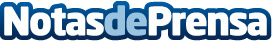 Juan Paulo Gómez, un clásico de la dirección de orquesta, triunfa en MálagaJuan Paulo Gómez y la Joven Orquesta Provincial de Málaga triunfan en MálagaDatos de contacto:Jorge Rodríguez MorataCrítico de música932106685Nota de prensa publicada en: https://www.notasdeprensa.es/juan-paulo-gomez-un-clasico-de-la-direccion-de Categorias: Nacional Música Andalucia Entretenimiento http://www.notasdeprensa.es